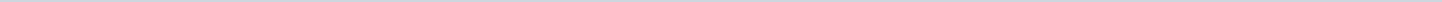 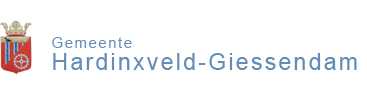 Gemeente Hardinxveld-GiessendamAangemaakt op:Gemeente Hardinxveld-Giessendam29-03-2024 15:30Art. 12 RvO vragen3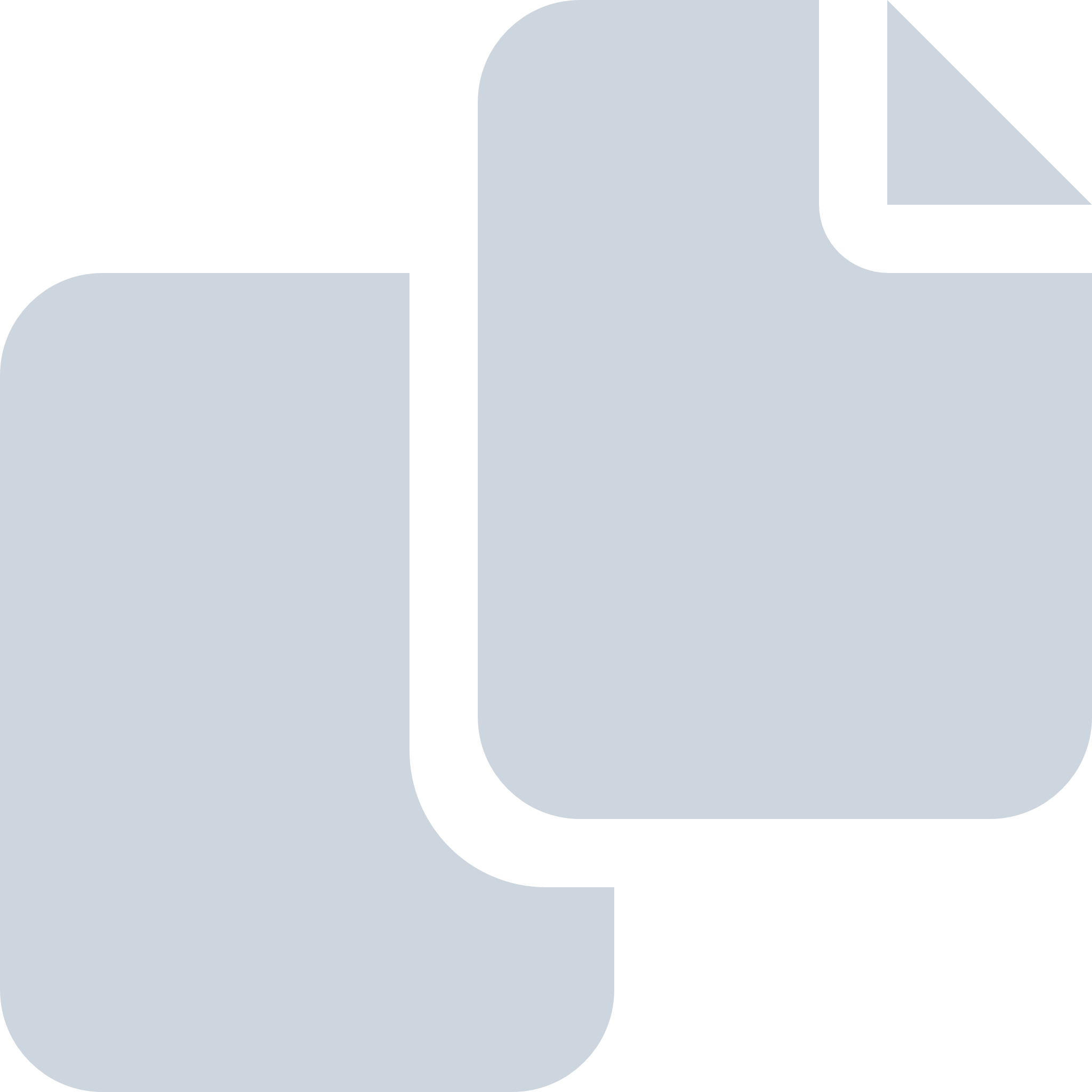 Periode: 2024#Naam van documentPub. datumInfo1.SGP - Beantwoording artikel 12 RVO vragen nav beslissing gemeente Sliedrecht om een AZC te realiseren op de Kweldamweg-Zwijnskade01-02-2024PDF,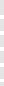 237,94 KB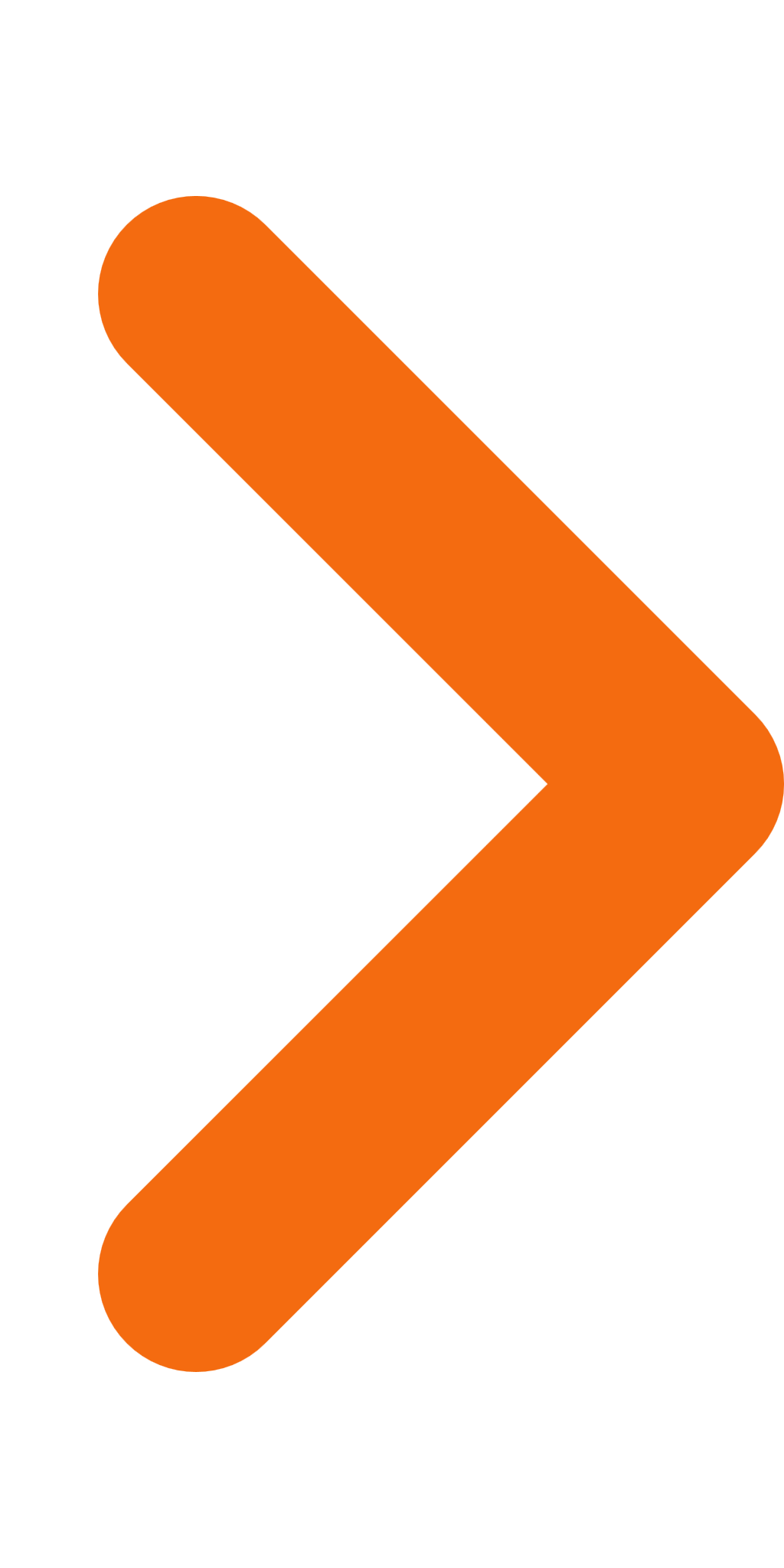 2.Begeleidingscommissie rekenkamer - Beantwoording artikel 12 RVO vragen over het rekenkamerrapport Jeugd01-02-2024PDF,188,74 KB3.SGP - Artikel 12 RVO vragen nav beslissing gemeente Sliedrecht om een AZC te realiseren op de Kweldamweg-Zwijnskade11-01-2024PDF,22,24 KB